Внеочередное  заседание                                                       27-го созыва   РЕШЕНИЕ10 мая 2016 года 	                                             	           № 65О внесении изменений в решение Совета сельского поселения Азяковский сельсовет муниципального района Бураевский район Республики Башкортостан от 15.12.2012 г. №137/1 «Об утверждении Правил благоустройства территории сельского поселения Азяковский сельсовет муниципального района Бураевский район Республики Башкортостан»В соответствии со статьей 1 Гражданского кодекса РФ от 30.11.1994 г. № 51-ФЗ, разделом 3 Постановления Госстроя от 27.09.2003 г. № 170 «Об утверждении Правил и норм технической эксплуатации жилищного фонда»,  пунктом 17 статьи 51 Градостроительного кодекса РФ  от 29.12.2004 г. № 190-ФЗ,  частью 1  статьи 9 Закона РФ от 07.02.1992 г. № 2300-1 «О защите прав потребителей» Совет сельского поселения Азяковский сельсовет муниципального района Бураевский район Республики Башкортостан решил:Внести следующие изменения в решение Совета сельского поселения Азяковский сельсовет муниципального района Бураевский район Республики Башкортостан от 15.12.2012 г. №137/1 «Об утверждении Правил благоустройства территории сельского поселения Азяковский сельсовет муниципального района Бураевский район Республики Башкортостан»: - пункт 4.1.1. признать утратившим силу;- пункт 4.1.3. признать утратившим силу;- пункт 4.1.6. признать утратившим силу;- пункт 4.1.7. признать утратившим силу.Настоящее решение вступает в силу с момента подписания. Обнародовать настоящее Решение на информационном стенде и разместить на официальном информационном сайте Администрации  сельского поселения  Азяковский  сельсовет муниципального района Бураевский района Республики Башкортостан  Контроль над исполнением настоящего Решения возложить на постоянную комиссию  по социально-гуманитарным  вопросам  Совета сельского поселения Азяковский сельсовет  (председатель комиссии Зиятов Э.Ф.Глава сельского поселения                                                А.Т. Мухаяров    Приложение к решению Совета сельского поселенияАзяковский  сельсовет от 10.05.2016г. №65ПРАВИЛАблагоустройства сельского поселения  Азяковский  сельсовет муниципального района Бураевский район Республики Башкортостан 1. ОБЩИЕ ПОЛОЖЕНИЯ1.1. Правила благоустройства сельского поселения  Азяковский сельсовет муниципального района Бураевский район Республики Башкортостан  (далее - Правила) разработаны и утверждены в соответствии с Федеральным законом от 6 октября 2003 года № 131-ФЗ «Об общих принципах организации местного самоуправления в Российской Федерации», Федеральным законом от 30 марта 1999 года № 52-ФЗ "О санитарно-эпидемиологическом благополучии населения", Градостроительным кодексом Российской Федерации, Методическими рекомендациями, Санитарными правилами и нормами СанПиН 42-128-4690-88 "Санитарные правила содержания территорий населенных мест", с целью организации мероприятий по  благоустройству, обеспечения санитарного состояния территорий   населенных пунктов сельского поселения  Азяковский сельсовет муниципального района Бураевский район Республики Башкортостан (далее – сельское поселение) и устанавливают единые и обязательные для исполнения нормы и правила в сфере благоустройства территории, эксплуатации благоустроенных территорий в границах сельского поселения.1.2. Требования настоящих Правил являются обязательными для исполнения всеми гражданами и организациями, соответственно проживающими и действующими на территории сельсовета.1.3. Иные локальные правовые акты, в том числе ведомственные, регулирующие вопросы благоустройства территории, не должны противоречить требованиям настоящих Правил.1.4. Контроль за выполнением требований настоящих Правил осуществляется в соответствии с действующим законодательством.1.5. Организации, должностные лица и граждане, виновные в нарушении настоящих Правил, несут ответственность в соответствии с Кодексом Российской Федерации об административных правонарушениях и Кодексом Республики Башкортостан об административных правонарушениях.2. ОСНОВНЫЕ ПОНЯТИЯВ целях реализации настоящих Правил используются следующие понятия:2.1. Благоустройство территории - комплекс мероприятий по инженерной подготовке и обеспечению безопасности, озеленению, устройству покрытий, освещению, размещению малых архитектурных форм и объектов монументального искусства.Благоустройство осуществляется в целях приведения той или иной территории в состояние, пригодное для строительства и нормального использования по назначению, созданию здоровых, удобных и комфортных условий жизни населения. 2.2. Внешнее оформление территории - совокупность работ и мероприятий, направленных на улучшение внешнего облика застройки и ее территорий, обеспечение праздничного и тематического оформления населенного пункта или ее части, создание художественного облика территории.2.3. Вывоз твердых бытовых отходов (далее – ТБО) - выгрузка ТБО из урн, контейнеров в спецтранспорт, зачистка контейнерных площадок и подъездов к ним от просыпавшегося мусора и транспортировка их с мест сбора мусора на лицензированный объект размещения ТБО. 2.4. Дорога автомобильная - объект транспортной инфраструктуры, предназначенный для движения транспортных средств и включающий в себя земельные участки в границах полосы отвода автомобильной дороги и расположенные на них или под ними конструктивные элементы (дорожное полотно, дорожное покрытие и подобные элементы) и дорожные сооружения, являющиеся ее технологической частью, - защитные дорожные сооружения, искусственные дорожные сооружения, производственные объекты, элементы обустройства автомобильных дорог.2.5. Зеленые насаждения - совокупность древесно-кустарниковой и травянистой растительности естественного и искусственного происхождения (включая скверы, сады, газоны, цветники, а также отдельно стоящие деревья и кустарники).2.6. Инженерные коммуникации - сети инженерно-технического обеспечения: водопровод, отопление, трубопроводы, линии электропередачи, связи и иные инженерные сооружения, существующие, либо прокладываемые на территории сельского поселения.2.7. Контейнер - имеющая крышку емкость для сбора ТБО. 2.8. Крупногабаритный мусор (КГМ) - отходы производства, потребления и хозяйственной деятельности, утратившие свои потребительские свойства, размерами более  на сторону (мебель, бытовая техника, тара и упаковка от бытовой техники, предметы сантехники и прочее).2.9. Ландшафтный дизайн - деятельность, которая направлена на благоустройство сельской территории с помощью активного использования естественных природных компонентов. Ландшафтный дизайн включает в себя комплекс работ по садово-парковому обустройству, инженерной и агротехнической подготовке территорий под озеленение и благоустройство: устройство дорожек и площадок, окультуривание почв, озеленение территорий и земельных участков, устройство искусственных водоемов, очистка и реконструкция естественных водоемов от проектирования до реализации такого проекта.2.10. Малые архитектурные формы - объекты дизайна (стелы, арки, урны, скамьи, декоративные ограждения, светильники, монументально-декоративные композиции, декоративные скульптуры, оборудование детских, спортивных площадок, площадок для отдыха и прочее).2.11. Наружное освещение - совокупность элементов, предназначенных для освещения в темное время суток дорог, улиц, площадей,  скверов,  дворов и пешеходных дорожек.2.12. Несанкционированная свалка - самовольный (несанкционированный) сброс (размещение) или складирование ТБО, КГМ, отходов производства и строительства, другого мусора, образованного в процессе деятельности юридических лиц и граждан.2.13. Объекты благоустройства территории - территории сельского поселения, на которых осуществляется деятельность по благоустройству: площадки, дворы, кварталы, функционально-планировочные образования, а также территории, выделяемые по принципу единой градостроительной регламентации (охранные зоны) или визуально-пространственного восприятия (площадь с застройкой, улица с прилегающей территорией и застройкой), другие территории сельсовета.2.14. Озеленение - элемент благоустройства и ландшафтной организации территории, обеспечивающий формирование среды сельсовета с активным использованием растительных компонентов, а также поддержание ранее созданной или изначально существующей природной среды на территории сельсовета.2.15.Организация – юридическое лицо любой формы собственности, лицо, осуществляющее предпринимательскую деятельность без образования юридического лица,2.16. Остановочная площадка пассажирского транспорта - специально оборудованная площадка, имеющая зону остановки общественного транспорта, посадки и высадки пассажиров и зону ожидания пассажирами общественного транспорта.2.17. Отходы производства и потребления (далее - отходы) - остатки сырья, материалов, полуфабрикатов, иных изделий или продуктов, которые образовались в процессе производства или потребления, а также товары (продукция), утратившие свои потребительские свойства.2.18. Паспорт строительного объекта - информационный щит с указанием наименования объекта, названия застройщика (заказчика), исполнителя работ (подрядчика, генподрядчика), фамилии, должности и номеров телефонов ответственного производителя работ по объекту, сроков начала и окончания работ, схемы объекта.2.19. Пляж - территория массового отдыха на берегу водоема с открытым плоским берегом и обустроенной частью водоема в целях безопасного купания.2.20. Предоставленный земельный участок - часть территории сельского поселения, переданная в установленном порядке гражданам или юридическим  лицам на правах, предусмотренных гражданским законодательством Российской Федерации, и закрепленная на местности в границах, определенных кадастровыми планами земельных участков.2.21. Прилегающая территория - территория, предназначенная для эксплуатации объекта, непосредственно примыкающая к границе предоставленного земельного участка, подлежащая содержанию, уборке и выполнению на нем работ по благоустройству в установленном порядке. Определение границы прилегающих территорий и ее оформление, если иное не установлено договорами аренды земельного участка безвозмездного срочного пользования земельным участком, определяется утвержденным в установленном порядке планом благоустройства.2.22. Санитарная очистка территории - сбор с определенной территории, вывоз и размещение в установленных местах твердых бытовых отходов и крупногабаритного мусора.2.23. Санкционированные свалки ТБО (КГМ) являются специальными сооружениями, предназначенными для изоляции и обезвреживания ТБО, и должны гарантировать санитарно-эпидемиологическую безопасность населения. На санкционированных свалках обеспечивается статическая устойчивость ТБО с учетом динамики уплотнения, минерализации, газовыделения, максимальной нагрузки на единицу площади, возможности последующего рационального использования участка после закрытия санкционированной свалки.2.24. Сбор ТБО (КГМ) - комплекс мероприятий, связанных с очисткой территорий .2.25. Содержание дорог - комплекс работ по систематическому уходу за дорожными покрытиями, обочинами, откосами, сооружениями и полосой отвода автомобильной дороги в целях поддержания их в надлежащем порядке и чистоте для обеспечения нормативного срока службы дороги и беспрепятственного движения автомобилей в течение всего года.2.26. Содержание объекта благоустройства - обеспечение чистоты, надлежащего физического, технического состояния и безопасности объекта благоустройства.2.27. Твердые бытовые отходы (ТБО) - мелкие бытовые отходы производства и потребления, образующиеся в результате жизнедеятельности населения и организаций.2.28. Территории общего пользования - территории, которыми беспрепятственно пользуется неограниченный круг лиц (в том числе площади, улицы, дороги, проезды, скверы и др).2.29. Урна - мобильная емкость для сбора ТБО объемом не более , устанавливаемая на улицах, у входов в нежилые помещения и здания, в иных местах массового пребывания граждан.2.30. Фасад - наружная лицевая сторона здания. Основной фасад здания имеет наибольшую зону видимости с улицы, как правило, ориентирован на восприятие со стороны центральных и/или иного значения улиц, либо визуальных осей.2.31. Элемент благоустройства - декоративные, технические, планировочные, конструктивные устройства, растительные компоненты, различные виды оборудования и оформления, малые архитектурные формы, некапитальные нестационарные сооружения, наружная реклама и информация, используемые как составные части благоустройства.3. ОБЪЕКТЫ БЛАГОУСТРОЙСТВА 3.1. К объектам благоустройства территории сельского поселения относятся:3.1.1. Территории общего пользования:  площади, спортивные и игровые площадки,  скверы,   улицы,  дороги, переулки, проезды, пешеходные дорожки,  пляжи,  иные территории общего пользования.3.1.2. Территории планировочных элементов кварталов, либо их частей:  придомовые территории, земельные участки иных объектов капитального строительства, либо их комплексов.3.1.3. Территории сооружений инженерной защиты территорий.3.1.4. Специализированные территории:  кладбища,  территории свалок ТБО и др.3.2. Благоустройство и внешнее оформление территорий ведется в соответствии с утвержденной градостроительной документацией – генерального плана поселения, правил землепользования и застройки, а также в соответствии с планом мероприятий по благоустройству, утверждаемым ежегодно постановлением главы сельского поселения.3.3.Благоустройство  осуществляют: -собственники и пользователи домовладений, зданий, сооружений, земельных участков  - в отношении объектов благоустройства, расположенных в пределах земельных участков, закрепленных за ними в установленном порядке,-администрация сельского поселения – в отношении объектов благоустройства, расположенных на территориях общего пользования, объектов внешнего благоустройства, находящихся в собственности сельского поселения – по договорам со специализированными организациями в пределах средств бюджета сельского поселения.3.4. Не допускается ввод объектов капитального строительства в эксплуатацию до завершения выполнения работ по благоустройству территории в полном объеме в соответствии с утвержденным архитектурно-строительным проектом объекта.4. СОДЕРЖАНИЕ ФАСАДОВ И ОГРАЖДЕНИЙ ЖИЛЫХ ДОМОВ, ЗДАНИЙ, СООРУЖЕНИЙ4.1. Ремонт, оформление и содержание фасадов жилых домов, зданий и сооружений.4.1.1. Утратила силу.4.1.2.На фасадах жилых домов, зданий и сооружений размещаются следующие знаки: указатель наименования улицы, переулка, указатель номера дома, квартиры, здания, флагодержатели, памятные доски, указатель пожарного гидранта, указатель грунтовых геодезических знаков, указатели камер магистрали и колодцев водопроводной сети, указатель сооружений газопровода. Состав домовых знаков на конкретном здании и условия их размещения рекомендуется определять функциональным назначением и местоположением зданий относительно улично-дорожной сети.4.1.3. Утратила силу.4.1.4.Расклейка афиш, плакатов, объявлений допускается только на специально установленных стендах, досках объявлений.  Очистка от афиш, плакатов, объявлений опор электрических сетей, цоколя зданий, заборов и других сооружений осуществляется организациями, эксплуатирующими данные объекты.4.1.5. Необходимость проведения ремонта, в том числе окраски (побелки) фасадов и ограждений, опор электрических сетей  или улучшения архитектурной выразительности жилого дома, здания, определяется в соответствии со строительными, санитарными и иными нормами и правилами, с учетом фактического состояния фасада.4.1.6. Утратила силу.4.1.7. Утратила силу.4.1.8. При эксплуатации зданий, сооружений запрещается:- изменение функционального назначения помещений, определенного согласованным в установленном порядке проектом;- устройство новых и изменение существующих входов в помещения, организуемые в первых и подвальных этажах зданий, без наличия разрешительных документов и утвержденной проектной документации.4.1.9. Элементы озеленения на фасадах должны размещаться упорядоченно, без ущерба для архитектурного решения и технического состояния фасада, иметь надлежащий внешний вид и надежную конструкцию крепления.4.1.10. Жители  населенных пунктов, а также владельцы зданий и сооружений и иные лица, на которых возложены соответствующие обязанности, обеспечивают регулярную очистку остекления и элементов оборудования окон, витрин, текущий ремонт окон , витрин.4.1.11.Для обеспечения поверхностного водоотвода от жилых домов, зданий и сооружений по их периметру предусматривается устройство отмостки с гидроизоляцией. Ширина отмостки для зданий и сооружений должна составлять от 08 до , в сложных геологических условиях – 1,5- .4.1.12.При организации стока воды со скатных крыш через водосточные трубы необходимо:- обеспечивать герметичность стыковых соединений и требуемую пропускную способность,-не допускать высоты свободного падения воды из выходного отверстия трубы  более .4.2. Устройство и оборудование входных групп.4.2.1.Входные группы  зданий жилого и общественного назначения оборудуются осветительным оборудованием, навесом (козырьком), ступенями, пандусами.4.2.2. Устройство ступеней, лестниц, крылец должно соответствовать нормативным требованиям, обеспечивать удобство и безопасность использования. Поверхность ступеней  не должна  допускать скольжения в любое время года. Характер устройства, материалы, цветовое решение должны соответствовать общему архитектурному решению здания.4.2.3. Не допускается:- использование материалов и конструкций, представляющих опасность для людей, включая облицовку глазурованной плиткой, полированным камнем, не оборудованных противоскользящими элементами;- при замене, ремонте, эксплуатации элементов устройства и оборудования входов изменение их характеристик, установленных проектной документацией.4.2.4. В целях обеспечения доступа в здания и сооружения маломобильных и иных лиц, доступ которых в здания и сооружения по лестницам затруднен, необходимо устройство пандусов и иных вспомогательных элементов. 4.2.5Пандус выполняется из нескользкого материала с шероховатой текстурой поверхности без горизонтальных канавок. При отсутствии ограждающих пандус конструкций  предусматривается ограждающий бортик высотой не менее  и поручни.4.2.6.При повороте пандуса или его протяженности более  не реже чем через каждые  предусматриваются горизонтальные площадки размером 1,5 x .4.2.7.По обеим сторонам лестницы или пандуса предусматриваются поручни на высоте 800 -  круглого или прямоугольного сечения, удобного для охвата рукой и отстоящего от стены на . 4.2.8.Сезонное озеленение входных групп предусматривается с использованием наземных, настенных, подвесных устройств. Размещение и внешний вид элементов озеленения должны способствовать эстетической привлекательности фасада, обеспечивать комплексное решение его оборудования и оформления. При устройстве озеленения должна быть обеспечена необходимая гидроизоляция, защита архитектурных поверхностей.4.2.9.Допускается использование части площадки при входных группах для временного паркирования легкового транспорта. При этом необходимо обеспечить ширину прохода, необходимую для пропуска пешеходного потока.4.3. Ограждения.4.3.1.В целях благоустройства зданий применяются различные виды ограждений, которые различаются: по назначению (декоративные, защитные, их сочетание), высоте (низкие - 0,3 - , средние - 1,1 - , высокие - 1,8 - ), виду материала (металлические, железобетонные и др.), степени проницаемости для взгляда (прозрачные, глухие), степени стационарности (постоянные, временные, передвижные).4.3.2.Проектирование ограждений производится в зависимости от их местоположения и назначения согласно ГОСТам, каталогам сертифицированных изделий, проектам индивидуального проектирования.4.3.3. Внешний вид ограждения, включая цветовое, архитектурное решение, должен способствовать эстетической привлекательности всего комплекса здания, обеспечивать гармоничное сочетание с фасадом здания или сооружения.4.3.4.На территориях общественного, жилого, рекреационного назначения запрещается проектирование глухих и железобетонных ограждений.4.3.5. Ограждение территорий памятников историко-культурного наследия выполняется в соответствии с регламентами, установленными для данных территорий.5. ИНФОРМАЦИОННОЕ ОФОРМЛЕНИЕ ОБЪЕКТОВ БЛАГОУСТРОЙСТВА,НАРУЖНАЯ РЕКЛАМА И ПРАЗДНИЧНОЕ ОФОРМЛЕНИЕТЕРРИТОРИЙ5.1. Требования к информационному оформлению объектов благоустройства.5.1.1. Руководители предприятий, учреждений, организаций, в ведении которых находятся здания, а также собственники домов и строений обязаны иметь указатели на зданиях с обозначением наименования улицы и номерных знаков утвержденного образца, а на угловых домах - названия пересекающихся улиц; исправное электроосвещение во дворах, у подъездов, на прилегающих территориях и включать его с наступлением темноты.5.1.2. Общими требованиями к размещению знаков адресации являются:- унификация габаритов, мест размещения, соблюдение единых правил размещения;- хорошая видимость с учетом условий пешеходного и транспортного движения, дистанций восприятия, архитектуры зданий, освещенности, зеленых насаждений.5.1.3. Знаки адресации размещаются на фасадах объектов в соответствии со следующими требованиями:- шрифты на указателях наименования улицы, переулка, проезда и номерных знаков должны отвечать требованиям восприятия с большого расстояния, в том числе с движущегося транспорта;- высота цифр, обозначающих номер объекта, должна быть не менее , для индивидуальных домов высота цифр не менее - .- номерные знаки располагают на отдельных строениях (корпусах) на левой стороне фасада - на пересечении улиц должны быть установлены указатели с наименованием и направлением улиц перекрестка;- указатели и номерные знаки следует устанавливать на высоте от  до  от уровня земли и на расстоянии не более  от угла здания.5.1.4. Знаки адресации должны быть изготовлены из материалов с высокими декоративными и эксплуатационными качествами, устойчивых к воздействию климатических условий, имеющих гарантированную антикоррозийную стойкость, морозоустойчивость, длительную светостойкость, малый вес.5.1.5. Конструктивное решение знаков адресации должно обеспечивать прочность, удобство крепежа, минимальный контакт с архитектурными поверхностями, удобство обслуживания, безопасность эксплуатации.5.1.6. Внешний вид и устройство знаков адресации должны отвечать требованиям высокого художественного качества и современного технического решения. Цветовое решение знаков адресации должно иметь унифицированный характер.5.2.6.Въездные стелы на территории сельского поселения должны обеспечивать гармоничное сочетание с общей концепцией сельского поселения, учитывать характерные особенности природы,  культуры. Макет стелы подлежит согласованию с администрацией сельского поселения. 5.2. Требования к размещению наружной рекламы и праздничного оформления территорий населенных пунктов.5.2.1. Размещение средств информационного оформления на фасадах зданий гражданами и организациями осуществляется в соответствии с законодательством Российской Федерации и Республики Башкортостан, установленными нормативами и правилами.5.2.2. Средства наружной рекламы и информации, рекламные конструкции должны содержаться в чистоте. Ответственность за их содержание несут юридические и физические лица, на которых оформлена разрешительная документация.Ответственность за организацию и производство уборочных работ на территории, прилегающей к отдельно стоящим объектам рекламы в радиусе  от конструкции, возлагается на владельцев рекламной конструкции или средства наружной информации.5.2.3. После монтажа (демонтажа) рекламной конструкции владелец рекламной установки обязан за свой счет восстановить благоустройство территорий или объекта размещения в срок не более трех суток.5.2.4. Запрещается производить смену изображений (плакатов) на средствах наружной рекламы с заездом автотранспорта на газоны.5.2.5. Запрещается наклеивание и развешивание на зданиях, ограждениях, павильонах пассажирского транспорта, опорах освещения, деревьях каких-либо объявлений и других информационных сообщений. Организация работ по удалению самовольно размещаемых рекламных и иных объявлений, надписей и изображений со всех объектов возлагается на балансодержателей, владельцев, пользователей или арендаторов указанных объектов.5.2.6. Ответственность за их незаконное размещение несут как лица, непосредственно размещающие объявления, наружную рекламу и информацию с нарушением установленного порядка, так и собственник (владелец) рекламы и информации, не обеспечивший выполнение требований действующего законодательства при размещении своих рекламных или информационных материалов.5.2.7. Информация о предвыборной агитации размещается в специально отведенных для этих целей местах. Уборка агитационных материалов осуществляется в течение одного месяца после проведения агитационной кампании лицами, проводившими данное мероприятие.5.2.8. Юридические и физические лица могут размещать плакаты, афиши, объявления, иную информацию только на специальных рекламных тумбах и стендах5.2.9. Праздничное оформление населенных пунктов осуществляется по решению администрации поселения на период проведения государственных и местных праздников, мероприятий, связанных со знаменательными событиями. Оформление зданий, сооружений осуществляется их владельцами в рамках концепции праздничного оформления территории.5.2.10. Демонтаж праздничного оформления территорий населенных пунктов производятся в трехдневный срок после проведения мероприятий.5.2.11. Праздничное оформление включает вывеску государственных флагов, флага муниципального района, лозунгов, гирлянд, панно, установку декоративных элементов и композиций, стендов, навесов, трибун.5.2.12. Концепция праздничного оформления определяется программой мероприятий и схемой размещения объектов и элементов праздничного оформления, утверждаемой администрацией поселения.5.2.13. При изготовлении и установке элементов праздничного оформления запрещается снимать, повреждать и ухудшать видимость технических средств регулирования дорожного движения.6. СОДЕРЖАНИЕ И ЭКСПЛУАТАЦИЯ УСТРОЙСТВ НАРУЖНОГО ОСВЕЩЕНИЯ6.1.В населенных пунктах сельского поселения предусматривается функциональное освещение. Функциональное освещение осуществляется стационарными установками освещения дорожных покрытий и пространств в транспортных и пешеходных зонах.6.2. Территории общего пользования - скверы, площади, улицы, придомовые территории и территории в пределах закрепленной территории должны иметь наружное освещение в темное время суток.6.3. Наружное освещение подразделяется на освещение территорий общего пользования, дворовое и освещение территорий прилегающих к объектам недвижимости или временным объектам.6.4. К элементам наружного освещения относятся: светильники, кронштейны, опоры, провода, кабель, источники питания (сборки, питательные пункты, ящики управления и т.д.).6.5.При проектировании осветительных установок обеспечиваются :- количественные и качественные показатели, предусмотренные действующими нормативами (СНиП 23-05),- надежность работы установок согласно Правилам устройства электроустановок, безопасность населения, обслуживающего персонала, - экономичность и  энергоэффективность применяемых установок, рациональное распределение и использование электроэнергии,- удобство обслуживания и управления при разных режимах работы установок.6.6.В установках функционального освещения транспортных и пешеходных зон применяются осветительные приборы направленного в нижнюю полусферу прямого, рассеянного или отраженного света. Выбор типа, расположения и способа установки светильников функционального освещения транспортных и пешеходных зон осуществляется  с учетом формируемого масштаба светопространств. Над проезжей частью  улиц, дорог и площадей светильники на опорах устанавливаются на высоте не менее . В пешеходных зонах высота установки светильников на опорах - не менее  и не более . Светильники для освещения проездов, тротуаров и площадок, расположенных у зданий, устанавливаются на высоте не менее .6.7.Опоры уличных светильников для освещения проезжей части улиц могут располагаться на расстоянии не менее  от края дороги до цоколя опоры. Опора не должна находиться между пожарным гидрантом и проезжей частью улиц и дорог.6.8. Опоры на пересечениях магистральных улиц и дорог, как правило, устанавливаются до начала закругления тротуаров и не ближе  от различного рода въездов, не нарушая единого строя линии их установки.6.9.В целях рационального использования электроэнергии в темное время суток предусматриваются следующие режимы работы осветительных установок:- вечерний будничный режим, когда функционируют все стационарные установки функционального освещения, - ночной дежурный режим, когда в установках функционального освещения может отключаться часть осветительных приборов, допускаемая нормами освещенности и постановлениями администрации сельского поселения;- праздничный режим, когда функционируют все осветительные установки в часы суток и дни недели, определяемые администрацией поселения;6.10. Включение осветительных установок независимо от их ведомственной принадлежности производится вечером при снижении уровня естественной освещенности до 20 лк. Отключение производится  утром при повышении освещенности до 10 лк; время возможного отключения части уличных светильников при переходе с вечернего на ночной режим устанавливается администрацией сельского поселения. 6.11. Организации, в ведении которых находятся устройства наружного освещения, обеспечивают их технически исправное состояние, при котором количественные и качественные показатели соответствуют техническим нормативам, своевременное включение и отключение и бесперебойную работу наружного освещения в темное время суток.6.12. Доля действующих светильников, работающих в вечернем и ночном режимах, должна составлять не менее 90%.  При этом не допускается расположение неработающих светильников подряд, один за другим.6.13. Нарушения в работе наружных осветительных установок, связанные с обрывом электрических проводов или повреждением опор, следует немедленно после обнаружения устранять, при невозможности немедленного устранения - обезопасить (заизолировать, убрать с проезжей части). Владельцем совместно с государственной инспекцией безопасности дорожного движения составляется акт, в последующем предъявляется иск к виновному или страховщику для компенсации нанесенного ущерба.6.14. Вывоз сбитых опор освещения и контактной сети электрифицированного транспорта осуществляется собственниками, либо балансодержателями на основных дорогах незамедлительно. Вывоз сбитых опор на остальных территориях сельского поселения, а также вывоз демонтируемых опор должен быть произведен в течение суток с момента обнаружения, либо демонтажа.6.15. Вышедшие из строя газоразрядные лампы, содержащие ртуть, ДРЛ, люминесцентные лампы должны храниться в специально отведенных для этих целей помещениях и вывозиться на специализированные предприятия для их утилизации. Запрещается вывозить указанные типы ламп на полигоны ТБО.6.16. Уровень наружной освещенности территорий сельского поселения должны соответствовать требованиям СНиП 23-05-95 "Естественное и искусственное освещение", СНиП 2.05.02-85 "Автомобильные дороги".7. ОРГАНИЗАЦИЯ РАБОТ ПО САНИТАРНОЙ ОЧИСТКЕТЕРРИТОРИИ СЕЛЬСКОГО ПОСЕЛЕНИЯ7.1.Общие положения.7.1.1. Санитарная очистка территории сельского поселения осуществляется  в соответствии с действующими правилами и нормами, а также настоящими Правилами.Санитарная очистка территории включает комплекс мероприятий по регулярной очистке проезжей части дорог, тротуаров, остановочных площадок транспорта, дворовых территорий, территорий, прилегающих к зданиям и сооружениям от грязи, мусора, снега и льда.7.1.2. Администрация сельского поселения за счет средств бюджета сельского поселения обеспечивает:- содержание (санитарную очистку и ремонт) территорий общего пользования: проезжей части улиц, площадей, скверов, парков, остановок общественного транспорта, пешеходных территорий и иных территорий, за исключением территорий, содержание и санитарную очистку которых обязаны осуществлять граждане и организации в соответствии с действующим законодательством и настоящими Правилами;- содержание объектов внешнего благоустройства, являющихся собственностью сельского поселения, а также иных объектов благоустройства, находящихся на территории сельского поселения, до определения их принадлежности и оформления права собственности;- организацию мероприятий по озеленению территории населенных пунктов;- проведение иных мероприятий по благоустройству и санитарной очистке  территории сельского поселения в соответствии с законодательством и настоящими Правилами.Уборка указанных в настоящем пункте территорий осуществляется специализированной организацией по договору с администрацией сельского поселения  в пределах средств бюджета сельского поселения, предусмотренных на эти цели.7.1.3. Граждане и организации за счет собственных средств обеспечивают санитарную очистку, уборку и содержание в надлежащем порядке принадлежащеих им на праве собственности или ином вещном праве земельных участков, а также прилегающих к ним территорий.7.2.Организация сбора, вывоза отходов производства и потребления. 7.2.1.Порядок сбора и размещения отходов производства и потребления регулируется действующим законодательством и нормативными правовыми актами органов местного самоуправления сельского поселения.Вывоз отходов производства и потребления из жилых домов, производственных помещений и территорий, организаций торговли и общественного питания, культуры, детских и лечебных заведений осуществляется указанными организациями и домовладельцами, а также иными производителями отходов производства и потребления самостоятельно либо на основании договоров со специализированными организациями.В случае если производитель отходов, осуществляющий свою бытовую и хозяйственную деятельность на земельном участке, в жилом или нежилом помещении на основании договора аренды или иного соглашения с собственником, не организовал сбор  и  вывоз отходов самостоятельно, обязанности по сбору и  вывозу отходов данного производителя отходов возлагаются на собственника объектов недвижимости, ответственного за уборку территорий в соответствии с пунктами 7.1.2. и 7.1.3. настоящих Правил.7.2.2.Вывоз отходов следует осуществлять способами, исключающими возможность их потери при перевозке, создания аварийной ситуации, причинения транспортируемыми отходами вреда здоровью людей и окружающей среде.Перевозка отходов производства и потребления открытыми бортовыми транспортными средствами допускается исключительно при условии оборудования транспортного средства закрывающими кузов пологами. Вывоз опасных отходов следует осуществлять организациям, имеющим лицензию, в соответствии с требованиями законодательства Российской Федерации.Вывоз отходов, образовавшихся во время ремонта, осуществляется самостоятельно лицами, производившими этот ремонт, в специально отведенные для этого места.7.2.3.На территории сельского поселения запрещается накапливать и размещать отходы производства и потребления в несанкционированных местах.Сбор брошенных на улицах предметов, создающих помехи дорожному движению, возлагается на организации, обслуживающие данные объекты.7.2.4..На территориях общего пользования и у входов в нежилые помещения и здания, на остановках пассажирского транспорта, у входа в торговые объекты, в иных местах массового пребывания граждан, должны быть установлены урны.Контейнеры, урны должны содержаться в исправном состоянии, своевременно очищаться.7.2.5.Лица, разместившие отходы производства и потребления в несанкционированных местах, обязывать за свой счет производить уборку и очистку данной территории, а при необходимости - рекультивацию земельного участка.В случае невозможности установления лиц, разместивших отходы производства и потребления на несанкционированных свалках, удаление отходов производства и потребления и рекультивацию территорий свалок производить за счет лиц, обязанных обеспечивать уборку данной территорий в соответствии с пунктами 7.1.2. и 7.1.3. настоящих Правил.7.2.6.Запрещается сжигать отходы производства и потребления на территории сельского поселения.7.2.7. В жилых зданиях, административных зданиях, не имеющих канализации, предусматриваются выгребные ямы для совместного сбора туалетных и помойных нечистот с непроницаемым дном, стенками и крышками с решетками, препятствующими попаданию крупных предметов в яму.Запрещается  установка устройств наливных помоек, разлив помоев и нечистот за территорией домов и улиц, вынос отходов производства и потребления на уличные проезды.7.2.8. Очистка и уборка водосточных канав, труб,  предназначенных для отвода поверхностных и грунтовых вод из дворов, производится лицами, указанными в пунктах 7.1.2. и 7.1.3. настоящих Правил.7.2.9. Вывоз пищевых отходов осуществляется с территории ежедневно. Остальной мусор вывозится систематически, по мере накопления, но не реже одного раза в три дня, а в периоды года с температурой выше 14 градусов - ежедневно.7.2.10. Содержание и эксплуатация санкционированных мест хранения и утилизации отходов производства и потребления осуществляется в установленном порядке.7.2.11.Железнодорожные пути, проходящие в черте населенных пунктов сельского поселения в пределах полосы отчуждения (откосы выемок и насыпей, переезды, переходы через пути), убираются и содержатся силами и средствами железнодорожных организаций, эксплуатирующих данные сооружения.7.2.12.Уборка мостов, путепроводов, прилегающих к ним территорий, производится организациями, обслуживающими данные объекты.7.2.13. Уборка и очистка территорий, отведенных для размещения и эксплуатации линий электропередач, газовых, водопроводных и тепловых сетей, осуществляется силами и средствами организаций, эксплуатирующих указанные сети и линии электропередач. В случае, если указанные в данном пункте сети являются бесхозяйными, уборка и очистка территорий осуществляется организацией, с которой заключен договор об обеспечении сохранности и эксплуатации бесхозяйного имущества.7.2.14.Администрация сельского поселения вправе  на добровольной основе привлекать граждан для выполнения работ по уборке, благоустройству и озеленению территории сельского поселения.Привлечение граждан к выполнению работ по уборке, благоустройству и озеленению территории сельского поселения осуществляется на основании постановления администрации сельского поселения.7.3.Санитарная очистка территории в весенне-летний период.7.3.1. Весенне-летняя уборка территории населенных пунктов производится с 15 апреля по 15 октября и предусматривает  полив, подметание: дворов в жилом секторе; проезжей части улиц; тротуаров, площадей; территории,  прилегающей к проезжей части дорог; территорий, прилегающих к зданиям, сооружениям.В зависимости от климатических условий постановлением администрации сельского поселения период весенне-летней уборки может быть изменен.При подметании не допускается вынос смёта на газоны, зеленые насаждения, близко расположенные фасады зданий. Сметаемый мусор должен складироваться и вывозиться в установленное место.7.3.2. Полив зеленых насаждений и газонов производится силами организаций и собственниками помещений.7.3.3. В период листопада жители, а также организации, ответственные за уборку закрепленных территорий, производят сгребание опавшей листвы на газонах, прилегающих территориях, вдоль улиц, и ее вывоз. Запрещается сжигание листвы на территории жилого сектора и территориях общего пользования.7.3.4. Проезжая часть дорог должна быть полностью очищена от всякого вида загрязнения. В границах населенных пунктах очистку территории от ограждения до оси проезжей части дороги проводят собственники, пользователи объектов (жилых домов, производственных зданий, учреждений, организаций)  в пределах границ прилегающей территории. Осевые, резервные полосы, обозначенные линиями дорожной разметки, должны постоянно очищаться от песка и различного мелкого мусора. 7.3.5. Остановочные площадки пассажирского транспорта должны быть полностью очищены от грунтово-песчаных наносов, различного мусора.  Уборка (побелка, покраска) остановочных площадок и павильонов осуществляется  специализированными организациями по договорам с администрацией сельского поселения за счет средств местного бюджета.7.3.6. В полосе отвода дорог, а также в границах населенных пунктов высота травяного покрова не должна превышать 10 - . Не допускается засорение полосы различным мусором. Скашивание травяного покрова до предельной высоты осуществляется специализированными организациями по договору с администрацией сельского поселения за счет средств бюджета сельского поселения в пределах расходов на благоустройство.Скашивание травяного покрова до предельной высоты в границах населенных пунктов от ограждения до проезжей части дороги производится собственником, пользователем жилого дома, здания, сооружения, земельного участка.7.4.Санитарная очистка территории в осенне-зимний период 7.4.1. Осенне-зимнюю уборку территории рекомендуется проводить с 15 октября по 15 апреля и предусматривать уборку и вывоз мусора, снега и льда, грязи, посыпку улиц песком.В зависимости от климатических условий постановлением администрации сельского поселения период осенне-зимней уборки может быть изменен.Уборка дорог в осеннее-зимний период должна обеспечивать нормальное движение пешеходов и транспортных средств независимо от погодных условий.7.4.2. Разрешается укладка свежевыпавшего снега в валы и кучи на улицах, площадях,  скверах с последующей вывозкой. Запрещается:- складирование снега на тротуарах, контейнерных площадках;- сдвигание снега к стенам зданий и сооружений;- складирование льда после сколки на газоны, насаждения, деревья, кустарники;- вынос снега на проезжую часть и тротуары с дворовых территорий и территорий организаций;- откачивание воды на проезжую часть дороги при ликвидации аварий на водопроводных   сетях;- сброс загрязненного снега на проезжую часть дорог и в водоемы.7.4.3.Складирование снега, льда  на внутридворовых территориях должно осуществляться с учетом возможности отвода талых вод.7.4.4. В зависимости от ширины улицы и характера движения на ней валы укладываются либо по обеим сторонам проезжей части, либо с одной стороны проезжей части с оставлением необходимых проходов и проездов.7.4.5. Посыпку песком, как правило, следует начинать немедленно с начала снегопада или появления гололеда.В первую очередь при гололеде посыпаются спуски, подъемы, перекрестки, места остановок общественного транспорта, пешеходные переходы.7.4.6. Очистка от снега крыш и удаление сосулек производится своевременно владельцами (пользователями) жилых домов, зданий и сооружений  по мере его накопления с обеспечением следующих мер безопасности: назначение дежурных, ограждение тротуаров, оснащение страховочным оборудованием лиц, работающих на высоте, установка предупреждающих надписей.Снег, сброшенный с крыш, следует немедленно вывозить.7.4.7. Уборку и вывозку снега и льда с улиц, площадей, мостов,  скверов необходимо начинать немедленно с начала снегопада и производить, в первую очередь, с центральных улиц, мостов, плотин  для обеспечения бесперебойного движения транспорта во избежание наката.После этого производится  расчистка въездов, пешеходных переходов, как со стороны строений, так и с противоположной стороны проезда, если там нет других строений.8.БЛАГОУСТРОЙСТВО И СОДЕРЖАНИЕ ТЕРРИТОРИЙ ЖИЛОГО НАЗНАЧЕНИЯ8.1. Объектами благоустройства на территориях жилого назначения являются: общественные пространства, участки жилой застройки, детских садов, школ, хранения автотранспортных средств. 8.2. Общественные пространства на территориях жилого назначения формируются системой пешеходных коммуникаций. 8.3.Обязательный перечень элементов благоустройства на территории жилого назначения включает: твердые виды покрытия, элементы сопряжения поверхностей, урны, осветительное оборудование, озеленение, носители информации.8.4. Система озеленения на территориях жилого назначения включает участки зеленых насаждений вдоль пешеходных и транспортных коммуникаций (газоны, рядовые посадки деревьев и кустарников), озелененные площадки вне участков жилой застройки (спортивные, спортивно-игровые, объекты рекреации (скверы, бульвары, сады микрорайона, парки жилого района). При озеленении территорий не допускается применение растений с ядовитыми плодами.8.5. На территории участка жилой застройки с коллективным пользованием придомовой территорией (многоквартирная застройка) предусматриваются: транспортный проезд (проезды), пешеходные коммуникации (основные, второстепенные), площадки (для игр детей дошкольного возраста, отдыха взрослых, озелененные территории. 8.6. На территориях охранных зон памятников проектирование благоустройство ведется в соответствии с режимами зон охраны и типологическими характеристиками застройки.8.7. При размещении жилых участков вдоль центральных улиц не допускается со стороны улицы их сплошное ограждение и размещение площадок (детских, спортивных).8.8.На территории участков детских садов, школ, предусматриваются: транспортный проезд, пешеходные коммуникации, площадки при входах (главные, хозяйственные), площадки для игр детей, занятия спортом, озелененные и другие территории и сооружения.8.9. При проектировании инженерных коммуникаций квартала не допускается их трассировку через территорию детского сада и школы. Собственные инженерные сети детского сада и школы проектируются по кратчайшим расстояниям от подводящих инженерных сетей до здания, исключая прохождение под игровыми и спортивными площадками (рекомендуется прокладка со стороны хозяйственной зоны). 9. СОДЕРЖАНИЕ МЕСТ МАССОВОГО ПРЕБЫВАНИЯ ГРАЖДАН9.1. Содержание мест массового пребывания граждан осуществляется ответственными лицами в соответствии с действующими правилами и нормами, а также настоящими Правилами.9.2.Общие положения9.2.1.К местам массового пребывания граждан относятся:- территории рекреационного назначения - скверы, сады, детские площадки, пляжи,  палаточные городки, и др.;- места активного отдыха и зрелищных мероприятий – спортивные площадки и    др.;- территории памятников, стел, обелисков;- территории торгового назначения - торговые площадки, предприятия торговли, бытового обслуживания и др.,- территории, прилегающие к административным и общественным зданиям, строениям и учреждениям (домам культуры, клубам, школам, учреждениям, фельдшерско-акушерским пунктам и др.);- кладбища.9.2.2.Юридические лица, выполняющие организационно-распорядительные или административно-хозяйственные функции в сфере содержания мест массового пребывания граждан, а также лица, осуществляющие предпринимательскую деятельность без образования юридического лица, обязаны:- выполнять работы по благоустройству мест массового пребывания граждан;- устанавливать в местах массового пребывания граждан урны для сбора мелкого мусора и своевременно очищать их;- обеспечить установку и (или) размещение бесплатных туалетов в соответствии с действующими нормативами;- осуществлять обустройство, содержание и уборку парковок (парковочных карманов);- обеспечивать освещение мест массового пребывания граждан в темное время суток.9.2.3. В непосредственной близости к местам массового пребывания граждан, а также возле административных зданий, строений и сооружений, органы местного самоуправления, собственники, владельцы зданий, сооружений обязаны обеспечить обустройство парковок (парковочных карманов), технологических и вспомогательных площадок в соответствии с действующими нормативными требованиями.9.2.4.На территориях мест массового пребывания граждан запрещается:-размещать мусор в непредназначенных для этого местах,- разводить костры;-выливать жидкости, способные нанести вред окружающей среде;-выгуливать животных в непредназначенных для этих целей местах;- загрязнять территорию отходами производства и потребления;- мыть транспортные средства;- повреждать газоны, объекты естественного и искусственного озеленения;- повреждать малые архитектурные формы и перемещать их с установленных мест;- купать домашних животных.9.3.Благоустройство на территориях рекреационного назначения, местах активного отдыха и зрелищных мероприятий.9.3.1.Сады и скверы предназначены для кратковременного отдыха населения. Допускается транзитное пешеходное движение по территории сада, сквера.9.3.2.В саду, сквере обязательно присутствие следующих элементов благоустройства – дорожки (с твердым или естественным покрытием), урны, скамьи, осветительные установки.9.3.3.Собственники сквера, сада обязаны своевременно производить очистку дорожек от мусора, осуществлять опорожнение и вывоз мусора из урн, скашивание и утилизацию сухой травы, вырубку сухостоя, засохших деревьев, кустарников.9.3.4. Детские площадки предназначены для игр и активного отдыха детей разных возрастов: дошкольного (до 7 лет), младшего и среднего школьного возраста (7 - 12 лет), старшего возраста (от 12 до 18 лет). Площадки могут быть организованы в виде отдельных площадок для разных возрастных групп или как комплексные игровые площадки с зонированием по возрастным интересам. 9.3.5.Обязательный перечень элементов благоустройства территории на детской площадке включает: мягкие виды покрытия, озеленение, игровое оборудование, скамьи и урны, осветительное оборудование.9.3.6. Расстояние от окон жилых домов и общественных зданий до границ детских площадок дошкольного возраста должно составлять не менее , младшего и среднего школьного возраста - не менее , комплексных игровых площадок - не менее , спортивно-игровых площадок - не менее . Детские площадки для дошкольного возраста размещаются на участке жилой застройки, площадки для младшего и среднего школьного возраста, комплексные игровые площадки размещаются на озелененных территориях населенного пункта.9.3.7. Площадки для игр детей на территориях жилого назначения проектируются из расчета 0,5 -  на 1 жителя. Размеры и условия размещения площадок проектируются в зависимости от возрастных групп детей и места размещения жилой застройки в населенном пункте.9.3.8. Оптимальный размер игровых площадок: для детей дошкольного возраста - 70 - , школьного возраста - 100 - , комплексных игровых площадок - 900 - . 9.3.9. Детские площадки рекомендуется изолировать от транзитного пешеходного движения, проездов, разворотных площадок,  площадок для установки мусоросборников, участков постоянного и временного хранения автотранспортных средств. 9.3.10.Мягкие виды покрытия предусматриваются на детской площадке в местах расположения игрового оборудования и других, связанных с возможностью падения детей. Места установки скамеек должны быть оборудованы твердыми видами покрытия или фундаментом. При травяном покрытии площадок предусматриваются пешеходные дорожки к оборудованию с твердым, мягким или комбинированным видами покрытия.9.3.11. Детские площадки озеленяются посадками деревьев и кустарника. На площадках дошкольного возраста не допускается применение видов растений с колючками. На всех видах детских площадок не допускается применение растений с ядовитыми плодами.9.3.12.Конструкции игрового оборудования должны исключать острые углы, возможность застревания частей тела ребенка, их попадание под элементы оборудования в состоянии движения. Поручни оборудования должны полностью охватываться рукой ребенка. 9.3.13.При размещении игрового оборудования требуется соблюдать расстояния, обеспечивающие безопасность детей.9.3.14.Спортивные площадки, предназначенные для занятий физкультурой и спортом всех возрастных групп населения, проектируются в составе территорий жилого и рекреационного назначения, участков спортивных сооружений, участков общеобразовательных школ. Расстояние от границы площадки до мест хранения автомобилей принимается согласно СанПиН 2.2.1/2.1.1.1200.9.3.15. Минимальное расстояние от границ спортплощадок до окон жилых домов - от 20 до  в зависимости от шумовых характеристик площадки. 9.3.16.Площадки спортивно-игровых комплексов оборудуются стендом с правилами поведения на площадке и пользования спортивно-игровым оборудованием.9.3.17.Спортивно-игровой инвентарь должен быть безопасным в эксплуатации, все его части должны быть надежно закреплены, исключая возможность обрушения или опрокидывания. 9.3.18. Территории пляжей должны соответствовать установленным санитарным нормам и правилам.9.3.19. До начала купального сезона пляжи должны быть осмотрены и приняты в эксплуатацию уполномоченным государственным органом в области санитарно-эпидемиологического надзора и Государственной инспекцией по маломерным судам Республики Башкортостан.9.3.20 Территории пляжей должны быть оборудованы средствами спасения, туалетами, урнами для сбора мусора, пляжным оборудованием (затеняющие навесы, кабины для переодевания, лежаки и т.д.).9.4.Благоустройство на территориях памятников, стел, обелисков. 9.4.1.Собственники территорий, на которых расположены  памятники, стелы, обелиски, должны содержать территории и расположенные объекты в надлежащем состоянии. Собственники территорий обязаны производить своевременную очистку территории от мусора, осуществлять по необходимости текущий и капитальный ремонт, покраску, побелку объектов и ограждения, обкашивание травы. 9.4.2.На территории памятников, стел, обелисков должны находиться урны для мелкого мусора.9.5.Благоустройство на территориях кладбищ.9.5.1.Работы по благоустройству и санитарному содержанию территорий кладбищ осуществляются специализированной организацией по договору с администрацией сельского поселения  за счет средств бюджета сельского поселения. 9.5.2.Основными элементами благоустройства территории кладбища являются:-оборудование прилегающей территории кладбища контейнерами для мусора,-емкость с водой, общественный туалет,-исправное состояние подсобного здания, ограждения, подъездных дорог, площадок, инвентаря.9.5.3.На территориях кладбищ запрещается:-причинять ущерб надмогильным сооружениям, оборудованию кладбищ, насаждениям, ограждениям,-выгул домашних животных, пастьба скота,-стоянка, мойка транспорта,-разведение костров,-организовывать свалки мусора в непредназначенных для этого местах.10. СОДЕРЖАНИЕ ТЕРРИТОРИЙ СТРОЯЩИХСЯ (РЕКОНСТРУИРУЕМЫХ)ОБЪЕКТОВ КАПИТАЛЬНОГО СТРОИТЕЛЬСТВА10.1. Содержание территорий строящихся объектов должно осуществляться в соответствии с утвержденным в установленном порядке проектом организации строительства (реконструкции) объекта капитального строительства.10.2. Подъездные пути к зданиям, строительным площадкам должны иметь не пылящее твердое покрытие.10.3. Строительные площадки на территории сельского поселения должны быть ограждены. Конструкция ограждения должна удовлетворять следующим требованиям:- высота ограждения строительной площадки - не менее , участков производства земляных работ - не менее ;- ограждения, примыкающие к местам массового прохода людей, должны иметь высоту не менее  и быть оборудованы сплошным козырьком; козырек должен выдерживать действие снеговой нагрузки, а также нагрузки от падения одиночных мелких предметов;- ограждения выполняются из непрозрачных жестких листовых материалов, либо железобетонных плит;- ограждения не должны иметь проемов, кроме ворот и калиток, контролируемых в течение рабочего времени и запираемых после его окончания.Ограждения должны содержаться в чистом и исправном состоянии. Повреждения ограждений необходимо устранять в течение суток с момента повреждения.На ограждении необходимо устанавливать предупредительные надписи и знаки, а в ночное время - сигнальное освещение.10.4. В местах перехода через траншеи, ямы, канавы должны устанавливаться переходные мостики шириной не менее , огражденные с обеих сторон перилами высотой не менее , со сплошной обшивкой внизу на высоту  и с дополнительной ограждающей планкой на высоте  от настила. Повреждения на переходных мостиках должны быть устранены в течение суток с момента повреждения.10.5. Строительная площадка должна быть оборудована пунктом мойки колес автотранспорта. 10.6. На период осуществления строительства (до прекращения в установленном порядке земельных отношений) на застройщика возлагается ответственность за уборку и содержание территории в пределах 5-метровой зоны от границ земельного участка, предоставленного для осуществления строительства.10.7. На период осуществления строительства (до прекращения в установленном порядке земельных отношений) на застройщика возлагается обязанность по ежедневной очистке и содержанию в надлежащем виде участка дороги основной магистрали по длине  в обе стороны от въездов на строительный объект.10.8. В случае сохранения в зоне строительства зеленых насаждений должны приниматься меры по их защите. При необходимости деревья следует ограждать щитами на высоту . Застройщик должен выполнять мероприятия по охране и содержанию зеленых насаждений в соответствии с нормативными актами, действующими в данной сфере.10.9. Сбор и вывоз строительного мусора с территории строительной площадки осуществляются путем установки специальных контейнеров и организации вывоза мусора с привлечением специализированной организации либо самостоятельно с соблюдением требований настоящих Правил.Запрещается складирование мусора в навал строительного мусора на территории строительной площадки.Бытовой мусор должен собираться и вывозиться с учетом требований настоящих Правил.10.10. В случае, если при выполнении работ по строительству объекта занято более 5 человек, строительные площадки должны быть оборудованы туалетными кабинами.11.СОДЕРЖАНИЕ, РЕМОНТ, ЭКСПЛУАТАЦИЯ ОБЪЕКТОВ РОЗНИЧНОЙ ТОРГОВЛИ11.1.Содержание, ремонт, эксплуатация объектов капитальных стационарных объектов розничной торговли осуществляется в соответствии с разделами 4,5,7 настоящих Правил.11.2.Размещение некапитальных нестационарных сооружений объектов розничной торговли на территориях населенных пунктов, как правило, не должно мешать пешеходному движению, нарушать противопожарные требования, ухудшать визуальное восприятие среды населенного пункта и благоустройство территории и застройки.12. ПОРЯДОК ПРОИЗВОДСТВА ЗЕМЛЯНЫХ РАБОТ 12.1. Производство земляных работ должно осуществляться в соответствии с требованиями действующего законодательства.12.2. При производстве земляных работ  необходимо максимальное сохранение рельефа, почвенного покрова, имеющихся зеленых насаждений, условий существующего поверхностного водоотвода, использование вытесняемых грунтов на площадке строительства.12.3. При организации рельефа рекомендуется предусматривать снятие плодородного слоя почвы толщиной 150 -  и оборудование места для его временного хранения, а если подтверждено отсутствие в нем сверхнормативного загрязнения любых видов - меры по защите от загрязнения. При проведении подсыпки грунта на территории допускается использовать только минеральные грунты и верхние плодородные слои почвы.12.4. При террасировании рельефа рекомендуется проектировать подпорные стенки и откосы. Максимально допустимые величины углов откосов устанавливаются в зависимости от видов грунтов.12.5. Рекомендуется проводить укрепление откосов. Выбор материала и технологии укрепления зависят от местоположения откоса в городе, предполагаемого уровня механических нагрузок на склон, крутизны склона и формируемой среды.12.6 На территориях зон особо охраняемых природных территорий для укрепления откосов открытых русел водоемов рекомендуется использовать материалы и приемы, сохраняющие естественный вид берегов: одерновку, ряжевые деревянные берегоукрепления, естественный камень, песок, валуны, посадки растений и т.п.13. СОДЕРЖАНИЕ ИНЖЕНЕРНЫХ КОММУНИКАЦИЙ13.1. Собственники, арендаторы, иные законные пользователи инженерных сетей и сооружений должны обеспечивать содержание сетей и их конструктивных элементов (подстанций, насосных станций, сетей водоснабжения, газовых сетей, электрических сетей всех уровней напряжения, распределительных пунктов), в исправном состоянии, обеспечивать надлежащую эксплуатацию и проведение текущих и капитальных ремонтов.13.2.Требования настоящего раздела обязательны для исполнения собственниками, арендаторами, иными законными пользователями инженерных сетей и должны исполняться ими за свой счет. Распределение полномочий и ответственности между собственниками, арендаторами, иными законными пользователями сетей определяется соответствующим договором.13.3. Инженерные сети и сооружения должны содержаться в технически исправном состоянии и быть безопасны для других объектов и находящихся рядом граждан. Эксплуатация объектов инженерных сетей не должна приводить к загрязнению прилегающей территории, нарушению покрытия, разгерметизации объекта.13.4. Эксплуатация инженерных сетей и сооружений не должна приводить к загрязнению окружающей территории вытекающей водой или иными жидкостями. В случае аварийного истечения жидкости утечка должна быть ликвидирована в течение суток, а разлившаяся жидкость удалена. В зимний период к ликвидации образовавшегося в результате утечки обледенения необходимо приступать немедленно. После устранения утечки обледенение должно быть ликвидировано полностью в течение трех суток.13.5. Надземные инженерные сети и сооружения должны иметь опрятный внешний вид, быть окрашены, побелены, либо иметь иное эстетически выглядящее покрытие.13.6. Запрещается использовать объекты инженерных сетей и сооружений для организации торговли, для размещения с нарушением установленного порядка рекламы, вывесок, афиш, объявлений, крепления растяжек.13.7. Запрещается сброс мусора и стоков всех видов в колодцы инженерных сетей. 13.8. Работы, связанные с разрытием грунта или вскрытием дорожных покрытий (прокладка, реконструкция или ремонт подземных коммуникаций, забивка свай и шпунта, планировка грунта, буровые работы), следует производить только при наличии письменного разрешения (ордера на проведение земляных работ), выданного администрацией сельского поселения. Проведение работ при строительстве, ремонте, реконструкции коммуникаций по просроченным ордерам признается самовольным проведением земляных работ.Аварийные работы начинаются владельцами сетей по телефонограмме или по уведомлению администрации сельского поселения с последующим оформлением разрешения в 3-дневный срок.13.9. Разрешение на производство работ по строительству, реконструкции, ремонту коммуникаций выдается администрацией сельского поселения при предъявлении:- проекта проведения работ, согласованного с заинтересованными службами, отвечающими за сохранность инженерных коммуникаций;- схемы движения транспорта и пешеходов, согласованной с государственной инспекцией по безопасности дорожного движения;- условий производства работ, согласованных с администрацией сельского поселения;- календарного графика производства работ, а также соглашения с собственником или уполномоченным им лицом о восстановлении благоустройства земельного участка, на территории которого будут проводиться работы по строительству, реконструкции, ремонту коммуникаций.При производстве работ, связанных с необходимостью восстановления покрытия дорог, тротуаров или газонов, разрешение на производство земляных работ выдается по согласованию со специализированной организацией, обслуживающей дорожное покрытие, тротуары, газоны. Разрешение на производство работ следует хранить на месте работ и предъявлять по первому требованию лиц, осуществляющих контроль за выполнением Правил эксплуатации. В разрешении рекомендуется устанавливать сроки и условия производства работ.13.10. Не допускается прокладка напорных коммуникаций под проезжей частью центральных улиц.13.11. Прокладка подземных коммуникаций под проезжей частью улиц, проездами, а также под тротуарами допускается соответствующим организациям при условии восстановления проезжей части автодороги (тротуара) на полную ширину, независимо от ширины траншеи.Не допускается применение кирпича в конструкциях, подземных коммуникациях, расположенных под проезжей частью.13.12. В целях исключения возможного разрытия вновь построенных (реконструированных) улиц, скверов организациям, которые в предстоящем году должны осуществлять работы по строительству и реконструкции подземных сетей, в срок до 1 ноября предшествующего строительству года сообщить в администрацию сельского поселения о намеченных работах по прокладке коммуникаций с указанием предполагаемых сроков производства работ.13.13. Все разрушения и повреждения дорожных покрытий, озеленения и элементов благоустройства, произведенные по вине строительных и ремонтных организаций при производстве работ по прокладке подземных коммуникаций или других видов строительных работ, подлежат ликвидации в полном объеме организациями, получившими разрешение на производство работ, в сроки, согласованные с администрацией сельского поселения.13.14. До начала производства работ по разрытию необходимо:-установить дорожные знаки в соответствии с согласованной схемой;-оградить место производства работ, на ограждениях вывесить табличку с наименованием организации, производящей работы, фамилией ответственного за производство работ лица, номером телефона организации.Ограждение следует содержать в опрятном виде, при производстве работ вблизи проезжей части необходимо обеспечить видимость для водителей и пешеходов, в темное время суток - обозначено красными сигнальными фонарями. Ограждение должно быть сплошным и надежным, предотвращающим попадание посторонних на стройплощадку.На направлениях массовых пешеходных потоков через траншеи следует устраивать мостки на расстоянии не менее чем  друг от друга.13.15. До начала земляных работ строительная организация обязана вызвать на место представителей эксплуатационных служб, которые обязаны уточнить на месте положение своих коммуникаций и зафиксировать в письменной форме особые условия производства работ.Особые условия подлежат неукоснительному соблюдению строительной организацией, производящей земляные работы.13.16. В случае неявки представителя или отказа его указать точное положение коммуникаций составляется акт. При этом организация, ведущая работы, руководствуется положением коммуникаций, указанных на топооснове.13.17. При производстве работ на проезжей части улиц асфальт и щебень в пределах траншеи разбирается и вывозится производителем работ в специально отведенное место.Бордюр разбирается, складируется на месте производства работ для дальнейшей установки.При производстве работ на улицах, застроенных территориях грунт немедленно вывозится.При необходимости строительная организация может обеспечивать планировку грунта на отвале.13.18. Траншеи под проезжей частью и тротуарами засыпаются песком и песчаным фунтом с послойным уплотнением и поливкой водой.Траншеи на газонах засыпаются местным грунтом с уплотнением, восстановлением плодородного слоя и посевом травы.13.19. Не допускается засыпка траншеи до выполнения геодезической съемки. Организации, получившей разрешение на проведение земляных работ, до окончания работ следует произвести геодезическую съемку.13.20. При производстве работ на неблагоустроенных территориях разработанный грунт складируется с одной стороны траншеи для последующей засыпки.13.21. При засыпке траншеи некондиционным грунтом без необходимого уплотнения или иных нарушениях правил производства земляных работ уполномоченные должностные лица органов местного самоуправления имеют право составить протокол для привлечения виновных лиц к административной ответственности.13.22. Провалы, просадки грунта или дорожного покрытия, появившиеся как над подземными коммуникациями, так и в других местах, где не проводились ремонтно-восстановительные работы, но в их результате появившиеся в течение 2 лет после проведения ремонтно-восстановительных работ, устраняются организациями, получившими разрешение на производство работ, в течение суток.Наледи, образовавшиеся из-за аварий на подземных коммуникациях, ликвидируются организацией - владельцем коммуникаций либо на основании договора специализированной организацией за счет владельцев коммуникаций.14. СОДЕРЖАНИЕ И ЭКСПЛУАТАЦИЯ ДОРОГ, МОСТОВ, ПЕШЕХОДНЫХ СООРУЖЕНИЙ  И ИНЫХ ТРАНСПОРТНЫХ ИНЖЕНЕРНЫХ СООРУЖЕНИЙ14.1.Обязательный перечень элементов благоустройства на территории улиц и дорог включает: твердые виды покрытия дорожного полотна и тротуаров, элементы сопряжения поверхностей, озеленение вдоль улиц и дорог, ограждения опасных мест, осветительное оборудование, носители информации дорожного движения (дорожные знаки, разметка).14.2. Ограждения на территории транспортных коммуникаций предназначены для организации безопасности передвижения транспортных средств и пешеходов. Ограждения улично-дорожной сети и искусственных сооружений (эстакады, путепроводы, мосты, др.) проектируются в соответствии с установленными требованиями.14.3. Проезжая часть дорог и улиц, покрытие тротуаров, остановочных пунктов, а также поверхность разделительных полос, обочин и откосов земляного полотна должны быть чистыми, без посторонних предметов, не имеющих отношения к их обустройству. 14.4. Покрытие проезжей части не должно иметь просадок, выбоин, иных повреждений, затрудняющих движение транспортных средств со скоростью, разрешенной Правилами дорожного движения.14.5. Дорожные знаки должны быть выполнены и установлены в соответствии с ГОСТ Р 52289-2004 "Технические средства организации дорожного движения. Правила применения дорожных знаков, разметки, светофоров, дорожных ограждений и направляющих устройств".14.6. Опасные для движения участки улиц, в том числе проходящие по мостам и путепроводам, должны быть оборудованы ограждениями.Поврежденные элементы ограждений подлежат восстановлению или замене в течение 5 суток после обнаружения дефектов.14.7. Не допускаются к эксплуатации железобетонные стойки и балки ограждений с раскрытой сеткой трещин, сколами бетона до арматуры, а деревянные и металлические стойки и балки - с механическими повреждениями или уменьшенным расчетным поперечным сечением.14.8. Дорожная разметка должна обладать функциональной долговечностью в соответствии с требованиями государственного стандарта к материалам, из которых она изготовлена.14.9. Содержание и эксплуатация искусственных сооружений, мостов и иных транспортных инженерных сооружений осуществляется соответствующими специализированными организациями в соответствии с утвержденными техническими регламентами и нормативами на основании заключенных ими муниципальных контрактов.14.10. Содержание и эксплуатация остановочных павильонов общественного транспорта, не совмещенных с объектами мелкорозничной торговли, осуществляется специализированными организациями по договорам с администрацией сельского поселения за счет средств бюджета сельского поселения. Остановочные павильоны общественного транспорта должны иметь информационную табличку с указанием маршрутов и расписания движения транспорта, твердое асфальтовое или бетонное покрытие, зона ожидания транспорта должна быть снабжена навесом, скамейками и урнами.14.11. С целью сохранения дорожных покрытий на территории сельского поселения запрещается:- подвоз груза волоком;- сбрасывание при погрузочно-разгрузочных работах на улицах рельсов, бревен, железных балок, труб, кирпича, других тяжелых предметов и складирование их;- перегон по улицам населенных пунктов, имеющим твердое покрытие, машин на гусеничном ходу;- движение и стоянка большегрузного транспорта на внутриквартальных территориях.14.12. Текущий и капитальный ремонт, содержание, строительство и реконструкция автомобильных дорог общего пользования, мостов, тротуаров и иных транспортных инженерных сооружений в границах населенных пунктов (за исключением автомобильных дорог общего пользования, мостов и иных транспортных инженерных сооружений федерального,  регионального и межпоселенческого значения) осуществляется специализированными организациями по договорам с администрацией сельского поселения в соответствии с планом капитальных вложений.14.13. Эксплуатация, текущий и капитальный ремонт дорожных знаков, разметки и иных объектов обеспечения безопасности уличного движения осуществляется специализированными организациями по договорам с администрацией сельского поселения.14.14. Организациям, в ведении которых находятся подземные водопроводные сети, следует регулярно следить за тем, чтобы крышки люков коммуникаций всегда находились на уровне дорожного покрытия, содержались постоянно в исправном состоянии и закрытыми.Крышки люков, колодцев, расположенных на проезжей части улиц и тротуаров, в случае их повреждения или разрушения следует немедленно огородить и в течение 6 часов восстановить организациям, в ведении которых находятся коммуникации.14.15.Основные пешеходные коммуникации обеспечивают связь жилых, общественных, производственных и иных зданий с остановками общественного транспорта, учреждениями культурно-бытового обслуживания, рекреационными территориями, а также связь между основными пунктами тяготения в составе общественных зон и объектов рекреации.14.16.Обязательный перечень элементов благоустройства на территории основных пешеходных коммуникаций включает: твердые виды покрытия, элементы сопряжения поверхностей, урны или малые контейнеры для мусора, осветительное оборудование, скамьи (на территории рекреаций).14.17.При проектировании пешеходных коммуникаций на территории населенного пункта должно быть обеспечено: минимальное количество пересечений с транспортными коммуникациями, непрерывность системы пешеходных коммуникаций, возможность безопасного, беспрепятственного и удобного передвижения людей, включая инвалидов и маломобильных групп населения.15. СОДЕРЖАНИЕ ЗЕЛЕНЫХ НАСАЖДЕНИЙ15.1. Основными типами насаждений и озеленения являются: массивы, группы, живые изгороди, газоны, цветники, различные виды посадок (аллейные, рядовые, букетные и др.). 15.2.В систему зеленых насаждений входят:Насаждения общего пользования - насаждения, расположенные на территории сельского поселения.Внутриквартальные насаждения - насаждения, расположенные на территории детских садов, школ, микрорайонов, культурно-бытовых учреждений, жилых территориях.Насаждения специального назначения - насаждения, расположенные на территориях санитарно-защитных зон, кладбищ.15.3. Организации и граждане, которым предоставлены в пользование земельные участки, обязаны обеспечивать охрану и воспроизводство зеленых насаждений, расположенных на данных участках.15.4.Озеленение территорий осуществляется пользователями земельных участков либо специализированными организациями по договорам за счет средств пользователей.Озеленение территорий общего пользования осуществляется специализированной организацией по договорам с администрацией сельского поселения в пределах средств, предусмотренных в бюджете сельского поселения.15.5.Новые посадки деревьев и кустарников на территории улиц, площадей, скверов цветочное оформление скверов, территорий, прилегающих к зданиям и сооружениям, а также капитальный ремонт и реконструкцию объектов ландшафтной архитектуры производится по  согласованию с администрацией сельского поселения.Проектирование озеленения и формирование системы зеленых насаждений на территории сельского поселения следует вести с учетом факторов потери способности экосистемы к саморегуляции.15.6. Лица, указанным в подпункте 15.3. настоящих Правил, обязаны:- обеспечить своевременное проведение всех необходимых агротехнических мероприятий (полив, рыхление, обрезка, сушка, борьба с вредителями и болезнями растений, скашивание травы);- осуществлять обрезку и вырубку сухостоя и аварийных деревьев, вырезку сухих и поломанных сучьев и вырезку веток, ограничивающих видимость технических средств регулирования дорожного движения;- доводить до сведения органов местного самоуправления обо всех случаях массового появления вредителей и болезней и принимать меры борьбы с ними, производить замазку ран и дупел на деревьях;- проводить своевременный ремонт ограждений зеленых насаждений.15.7. На площадях зеленых насаждений запрещается:- ходить и лежать на газонах и в молодых лесных посадках;- ломать деревья, кустарники, сучья и ветви, срывать листья и цветы, сбивать и собирать плоды;- разбивать палатки и разводить костры;- засорять газоны, цветники, дорожки и водоемы;- портить скульптуры, скамейки, ограды;- добывать из деревьев сок, делать надрезы, надписи, приклеивать к деревьям объявления, номерные знаки, всякого рода указатели, провода и забивать в деревья крючки и гвозди для подвешивания гамаков, качелей, веревок, сушить белье на ветвях;- ездить на велосипедах, мотоциклах, лошадях, тракторах и автомашинах;- мыть транспортные средства, стирать белье, а также купать животных в водоемах, расположенных на территории зеленых насаждений;- парковать автотранспортные средства на газонах;- пасти скот;- устраивать ледяные катки и снежные горки, кататься на лыжах, коньках, санях, организовывать игры, танцы, за исключением мест, отведенных для этих целей;- производить строительные и ремонтные работы без ограждений насаждений щитами, гарантирующими защиту их от повреждений;- обнажать корни деревьев на расстоянии ближе  от ствола и засыпать шейки деревьев землей или строительным мусором;- складировать на территории зеленых насаждений материалы, а также устраивать на прилегающих территориях склады материалов, способствующие распространению вредителей зеленых насаждений; -складировать горюче-смазочные материалов ближе  от деревьев и кустарников, в тех случаях, когда складирование горюче-смазочных материалов производится на расстоянии менее  от деревьев и кустарников, обеспечить защиту от попадания ГСМ к растениям через почву,-устраивать стоянку автомашин ближе  от деревьев и  от кустарников.- устраивать свалки мусора, снега и льда, сбрасывать снег с крыш на участках, имеющих зеленые насаждения, без принятия мер, обеспечивающих сохранность деревьев и кустарников;- добывать растительную землю, песок и производить другие раскопки;- выгуливать и отпускать с поводка собак в скверах и иных территориях зеленых насаждений;- сжигать листву и мусор на территории общего пользования сельского поселения.15.8. Запрещается  самовольная вырубка деревьев и кустарников.15.9. Снос крупномерных деревьев и кустарников, попадающих в зону застройки или прокладки подземных коммуникаций, установки высоковольтных линий и других сооружений в границах сельского поселения производится самостоятельно за счет собственных средств только по письменному разрешению администрации сельского поселения. 15.10.Все юридические лица, независимо от форм собственности, а также граждане, занимающиеся индивидуальным строительством (кроме строительства, реконструкции и капитального ремонта объекта индивидуального жилищного строительства), обязаны получить согласование на производство работ в зоне зеленых насаждений в установленном законом порядке.15.11. Лица, осуществляющие строительную деятельность, связанную с нарушением почвенного покрова, обязаны снимать и хранить плодородный слой почвы для использования его в зеленом строительстве, а также восстанавливать за свой счет земельные участки и зеленые насаждения, нарушенные при производстве строительных работ, немедленно после окончания строительства.15.12. Не допускается загрязнение зеленых насаждений и лесов, газонов и цветников производственными отходами, строительными материалами, бытовым мусором, сточными водами и другими выбросами, вредно действующими на растения веществами.15.13. За всякое повреждение или самовольную вырубку зеленых насаждений, а также за непринятие мер охраны и халатное отношение к зеленым насаждениям с виновных взимается восстановительная стоимость поврежденных или уничтоженных насаждений. 15.14. При обнаружении признаков повреждения деревьев лицам, ответственным за сохранность зеленых насаждений, следует немедленно поставить в известность администрацию сельского поселения для принятия необходимых мер.15.15. Разрешение на вырубку сухостоя выдается администрацией сельского поселения.15.16. Землепользователи должны принимать эффективные меры по повышению плодородия почв, осуществлять комплекс агротехнических мероприятий, не допуская загрязнения, заболачивания, засорения и зарастания земель сорняками, уничтожения лесов, лесной подстилки и плодородного слоя лесных почв.15.17. Во всех открытых для посещения жителями сельсовета территориях с насаждениями  чистота и порядок должны постоянно поддерживаться правообладателями этих земельных участков. 15.18. Охрана зеленых насаждений сельского поселения является общественным долгом каждого жителя сельсовета.16.СОДЕРЖАНИЕ И БЛАГОУСТРОЙСТВО РОДНИКОВ16.1.Родники служат естественным источником водоснабжения, выполняют декоративно-эстетическую функцию, улучшают микроклимат, воздушную и акустическую среду. 16.2.Родники снабжаются водосливными трубами, отводящими избыток воды.16.3.Территория вблизи родников должна быть огорожена, благоустроена скамейкой для отдыха, урнами для мелкого мусора.16.4.На территории родника запрещается:-осуществление бытовых процедур: купание, стирка и полоскание белья,-водопой, купание домашних животных, -стоянка, мытье транспортных средств,- загрязнение территории отходами производства и потребления.16.5.Информация о запрещающих действиях размещается на территории родника на видном месте.17. СОДЕРЖАНИЕ ДОМАШНИХ ЖИВОТНЫХ17.1. Порядок содержания домашних животных на территории сельского поселения устанавливается решением Совета сельского поселения.17.2.Выпас, прогон сельскохозяйственных животных осуществляется в соответствии с требованиями, установленными Положением, утвержденным решением Совета сельского поселения. 17.3. Владельцам животных необходимо  предотвращать опасное воздействие своих животных на других животных и людей, а также обеспечивать тишину для окружающих в соответствии с санитарными нормами, соблюдать действующие санитарно-гигиенические и ветеринарные правила.17.4. Отлов бродячих животных осуществляется специализированной организацией по договорам с администрацией сельского поселения в пределах средств, предусмотренных в бюджете сельского поселения на эти цели.18.КОНТРОЛЬ ЗА СОБЛЮДЕНИЕМ ПРАВИЛ БЛАГОУСТРОЙСТВА18.1.Контроль за соблюдением настоящих Правил осуществляется в соответствии с  муниципальными правовыми актами.18.2.Неисполнение и нарушение настоящих Правил влечет административную ответственность в соответствии с законодательством Российской Федерации и Республики Башкортостан.БАШҠОРТОСТАН РЕСПУБЛИКАҺЫБОРАЙ РАЙОНЫ МУНИЦИПАЛЬРАЙОНЫНЫҢ ӘЗӘК АУЫЛ СОВЕТЫ
АУЫЛ БИЛӘМӘҺЕ СОВЕТЫ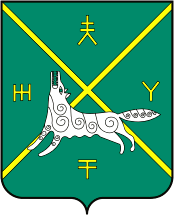 СОВЕТ СЕЛЬСКОГО ПОСЕЛЕНИЯ АЗЯКОВСКИЙ СЕЛЬСОВЕТ МУНИЦИПАЛЬНОГО  РАЙОНРЕСПУБЛИКИ БАШКОРТОСТАН